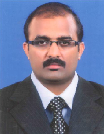 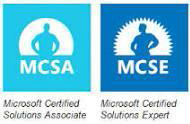 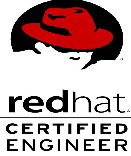 Gulfjobseeker CV No: 1336902To interview this candidate call:  971505905010Or email us back filled up Vacancy Formhttp://www.gulfjobseeker.com/Free_Job_Posting_Form.docOBJECTIVESIntend to build a career with leading corporate of good environment with Committed and dedicatedpeople, which will help me to explore myself fully and realize my potential. Willing to work as a key player inchallenging and creative environmentWORK EXPERIENCESYSTEM ADMINISTRATOR - INDIAMEDIA SYSTEMS, MARAPPALAM, PATTOM, TRIVANDRUM, KERALA, INDIAMarch 2013 to January 2015.IT IN-CHARGE - JORDANIVORY GARMENTS FACTORY LLC, AL- TAJMOUAT, SAHAB, AMMAN, JORDAN.April 2011 – November 2012IT IN-CHARGE - EGYPTCLASSIC FASHION, PUBLIC FREEZONE, ISMAILIA, EGYPT.October 2007 – January 2011SUPPORT ENGINEER - JORDANCLASSIC FASHION APPAREL INDUSTRY, IRBID, JORDANMay 2006 to October 2007.HARDWARE AND NETWORKING SERVICE ENGINEER - INDIAMEDIA SYSTEMS, PATTOM, TRIVANDRUM, KERALA, INDIAMarch 2003 to May 2006.DATA ENTRY OPERATOR - INDIAYUKO DATA CAPTURE, PETTA, TRIVANDRUM, KERALA, INDIAJan 1999 to Apr 2002ROLES & SKILLS Exposure in the operating system Windows 98, Windows 2000, Windows XP, Windows 7, Windows 8, Windows2000 Server, Windows 2003 Server, Windows 2008 Server, Windows 2012 Server, ISA Server 2004, ISA Server2006, Red hat Linux and Macintosh apple . Exposure in handling Local Area Lan, WLAN and Air Link Bridging for different factories in different locations. Managing and Installing Linux/ISA Server 2006/Windows98/NT/XP/2000/2003/2008/2012 servers. Involved in Managing Oracle 6i, 9i and 10g based garment industry ERP Software. Installing and Configuring Active Directory Services. Networking with End-User Support, trouble shooting, Network Printer, Server Support and Configuring andInstalling Hotspot Devices. Google Apps for Business, MS Outlook, Outlook Express. Maintaining and monitoring the LAN. Applyingoperating system updates and configuration changes. Solving any troubleshooting and reported problems, also managed payroll Softwares DNS, DHCP, Antivirus Server Installation, Configuration, IP addressing, sub netting, Routing concepts andtroubleshooting Vlan configuration, switching, Installing and Configuring Load balancing routers, Structured Cabling for LocalArea Networking. Experience in the Hardware and networking, also Involved in the servicing, System assembling andtroubleshooting. Experienced in Installing and Configuring Wifi and Local Networking for Five star, Three Star Various Resorts andHotels in Kerala. Managed 3 server and 200 client systems in the Local LAN. CCTV Installation, Configuring DDNS, Network Monitoring and Bio-metric systems Installations andConfigurations..RESPONSIBILITIES: Maintenance of server equipment, monitoring reliability and attending to server-related problems Maintenance of wireless network connectivity and Maintaining and monitoring the LAN. Investigation and coordination of I.T. hardware and software purchases from a minimum of 3 vendors Implementation of new I.T. related equipment in a timely fashion and Installing and configuring newHardware and Software. Applying operating system updates and configuration changes. Remedy of I.T.-related problems encountered by team and Weekly testing of system to identify faults Management of daily, weekly & monthly backups of server data and storage ofCD & DVD in safe location off site and Documenting the configuration of the system. Production of weekly server report to monitor system usage and Regulation and monitoring of personal folder back uppolicy to ensure server is not overloaded.EDUCATIONAL QUALIFICATIONSQualification Year of passing Institution % of MarksDiploma inHardware &Networking2003 Keltron Study Center, Trivandrum 85B.Com2000University Of Allahabad 66Pre Degree 1996Govt: ARTS College, Trivandrum52S.S.L.C1994LVHS, Pothencode 67OTHER QUALIFICATIONSTALLY 2006MS OFFICE 1997DTP 1996COREL DRAW 1996PERSONAL DETAILSDate of birth : 24.11.1978Sex : MaleMarital status : MarriedNationality : IndianPassport Number/Expiry Date : L7508903, 23/02/2024Visa Status : VisitVisa Expiry Date : 04-March- 2015LANGUAGE PROFICIENCYRead, Write and Speak : English, Hindi, MalayalamSpeak : Arabic